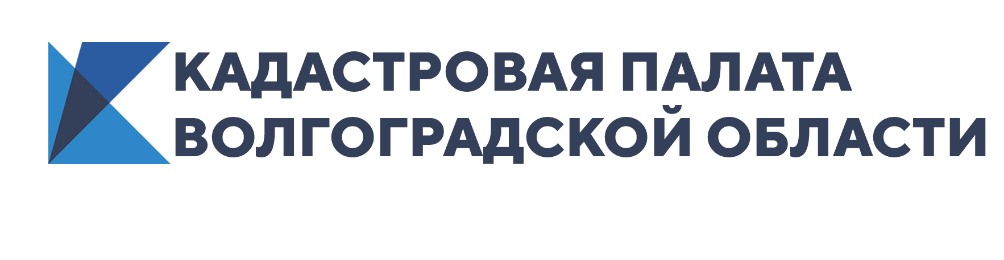 Кадастровая палата прокомментировала переход всей страны на ФГИС ЕГРНС октября федеральная государственная информационная система ведения Единого государственного реестра недвижимости (ФГИС ЕГРН) внедрена на территории каждого региона Российской Федерации. В Федеральной кадастровой палате прокомментировали исполнение поручения Правительства России.В октябре 2020 года был завершен переход на новую систему ведения госреестра недвижимости Крыма и Севастополя. Это позволило ФКП и Росреестру перейти на новый уровень качества предоставления государственных услуг по всей стране. Благодаря ФГИС ЕГРН ведомства будут оказывать востребованные услуги в более короткие сроки, а граждане, соответственно, быстрее их получать.За счет объединения Единого государственного реестра прав (ЕГРП) и государственного кадастра недвижимости (ГКН) в единый информационный госресурс увеличена достоверность сведений ЕГРН. Также эта инновация обеспечила более качественное наполнение информацией базы по объектам недвижимости, исключила возможные разночтения и несоответствия между сведениями баз данных государственного кадастрового учета и государственной регистрации прав, значительно упростила проведение межрегиональных (по экстерриториальному принципу) и связанных сделок с жильем. Благодаря ФГИС ЕГРН стало возможно зарегистрировать права на недвижимость и поставить ее на кадастровый учет одновременно. Такая единая процедура избавила заявителей от лишних действий, что, естественно, сократило как время, так и материальные затраты на оформление недвижимости.По словам заместителя Председателя Правительства Виктории Абрамченко, переход всей страны на такую глобальную базу как ФГИС ЕГРН – это новая веха в истории оборота недвижимости в России: регистрация права собственности, договоров ипотеки, постановка на кадастровый учет и еще десятки государственных услуг в этой сфере будут проводиться проще и быстрее. Система уже обрабатывает около 7 запросов в секунду в режиме 24 на 7, работая без выходных и праздников, отметила вице-премьер.«Переход на новую систему можно сравнить с переводом гигантских часов. Сами часы здесь – ФГИС ЕГРН, стрелки – регионы, цифры – даты внедрения согласно графику, утвержденному Росреестром. В момент соприкосновения какой-то стрелки с цифрой регион переходит на систему, обновляет механизмы госуслуг. Это выглядит довольно просто, но на самом деле была проделана титаническая работа», – прокомментировал глава Федеральной кадастровой палаты Вячеслав Спиренков.Согласно утвержденной Президентом национальной цели «Цифровая трансформация», доля массовых социально значимых услуг, доступных в электронном виде, должна быть увеличена к 2030 году до 95%. Одним из главных шагов в части цифровой трансформации услуг, связанных с учетно-регистрационными действиями, стал запущенный Федеральной кадастровой палатой в сентябре прошлого года онлайн-сервис по выдаче сведений из ЕГРН. Его разработка стала возможной благодаря внедрению ФГИС ЕГРН. Сейчас в соответствии с законодательством на получение сведений об объектах недвижимости уходит три дня. Сервис позволил сократить время выдачи сведений об объектах недвижимости до нескольких минут. Услуга предоставляется дистанционно, в электронном виде.«Сегодня сервис доступен жителям 76 регионов страны, но до конца года мы подключим к сервису все субъекты России. Благодаря онлайн-сервису выдача сведений о недвижимости стала происходить, во-первых, комфортнее для людей – выходить из дома не надо, во-вторых, быстрее – при заказе выписки мне самому потребовалось всего 5 минут, в-третьих, удобнее с точки зрения интерфейса сервиса – он напоминает любой стандартный интернет-магазин», – рассказал Вячеслав Спиренков.Платформа существенно упростила способ подачи запросов и минимизировала ввод данных – сервис синхронизирован с сайтом госуслуг: чтобы получить выписку со сведениями о недвижимости, достаточно авторизоваться на нем. Таким образом, не понадобится даже электронная подпись – достаточно подтвержденной учетной записи на сайте госуслуг.Между тем, предоставляемые данным сервисом в электронном виде сведения о недвижимости так же юридически значимы, как и оформленные на бумаге. Выписки сервиса Кадастровой палаты заверяются усиленной квалифицированной электронной подписью органа регистрации прав.«Мы можем наблюдать, что гражданам нравится наш сервис: его популярность увеличивается не по дням, а по часам. В январе 2020 года сервисом выдано около 12 тысяч выписок из ЕГРН, в июне – более 23 тысяч, а сейчас через него поступает около двух тысяч запросов в день, то есть порядка 60 тысяч запросов в месяц», – отметил Вячеслав Спиренков.Напомним, что сегодня выписка из ЕГРН – единственный документ, подтверждающий право собственности на объект недвижимости. Она может потребоваться гражданам при проведении сделок и других операций с недвижимостью.Кадастровая палата рассказала волгоградцам, об особенностях строительства недвижимости рядом с водоемамиО доме у озера мечтает едва ли не каждый, но не все знают о существующих ограничениях приобретения и строительства недвижимости рядом с водоемами. На что следует обратить внимание при изучении этого вопроса, рассказали волгоградцам в кадастровой палате.Вблизи водных объектов могут быть установлены два вида зон с особыми условиями использования территорий: водоохранная зона и прибрежная защитная полоса водных объектов общего пользования. В их границах могут располагаться земельные участки (пункты 13-14 статьи 105 Земельного кодекса Российской Федерации (ЗК РФ). Для начала предлагаем разобраться в терминах.Что такое береговая линия, водоохранная зона и прибрежная защитная полоса?Береговая линия – это граница водоема. Она определяется в зависимости от его вида:— для моря – по постоянному уровню воды или по линии максимального отлива, если уровень воды периодически меняется;— для реки, ручья, канала, озера, обводненного карьера – по среднемноголетнему уровню вод в период, когда они не покрыты льдом;— для пруда, водохранилища – по нормальному подпорному уровню воды;— для болота – по границе залежи торфа на нулевой глубине.В статье 65 Водного кодекса закреплено, что водоохранная зона – это территория, которая примыкает к береговой линии водоема. Там действует специальный режим для хозяйственной и иной деятельности, чтобы предотвратить истощение и загрязнение берега и воды, при этом сохранить среду обитания местных растений и животных. Ее ширина зависит от вида водоема. Подробнее о размерах водоохранных зон и влияющих на это факторах читайте в частях 4-10 статьи 65 Водного кодекса Российской Федерации (ВК РФ).В пределах водоохранных зон существуют прибрежные защитные полосы – территории с еще более строгими ограничениями. Эти земли привлекательны для желающих построить домик у моря или отель, но они имеют особые правила использования.Как узнать, входит ли земельный участок в границы водоохранной зоны?Чтобы узнать, входит ли земельный участок в границы водоохранной зоны, выберите один из этих способов:1.закажите выписку из Единого государственного реестра недвижимости (ЕГРН) и получите ее за несколько минут в онлайн-сервисе ФКП. Документ можно получить и на руки в течение трех-пяти рабочих дней, оформив заявку на сайте Росреестра или в многофункциональном центре (МФЦ);2. откройте онлайн-сервис «Публичная кадастровая карта». Для отображения границ водоохранных зон и прибрежных защитных полос выберите инструмент «Слои» в панели инструментов в левом верхнем углу. Далее раскройте строку с названием слоя «Зоны с особыми условиями использования территорий» и в выпадающем списке поставьте галочку на слое «Зоны охраны природных объектов». Увеличьте карту, и территории этих зон будут обозначены салатовым цветом. В окне поиска найдите свою недвижимость по кадастровому номеру или адресу участка.Обращаем внимание, что границы водоохранной зоны отображаются только если координаты ее границ внесены в ЕГРН. Их установление и внесение в реестр крайне важно, так как предупреждает риск возникновения нарушений при предоставлении юридическим и физическим лицам земельных участков, фактически попадающих в границы таких зон.Владение информацией об ограничениях на земельном участке и соблюдение особого режима его использования помогает защитить окружающую среду и водоемы, а также обезопасить жизнь и здоровье человека. В связи с этим Федеральная кадастровая палата напоминает о принципах использования берегов водоемов.Можно ли строить в границах береговой и водоохранной зоны?Береговая полоса – полоса земли общего пользования вдоль береговой линии (границы водного объекта). Ширина береговой полосы водных объектов общего пользования составляет двадцать метров, за исключением береговой полосы каналов, а также рек и ручьев, протяженность которых от истока до устья не более чем десять километров, ширина которых составляет пять метров. Любой желающий может бесплатно использовать отрезок этой территории. Граждане вправе пользоваться (без использования механических транспортных средств) береговой полосой водных объектов общего пользования: находиться, передвигаться, ловить рыбу (только любители) и причаливать к берегу.Все водные объекты, кроме пруда и обводненного карьера на частном земельном участке, находятся в федеральной собственности. Из водоемов нельзя создать земельный участок и поселиться на нем. Построить можно только гидротехнические сооружения и линейные объекты, например, систему очистки воды и мосты.Обращаем внимание, земельные участки в пределах береговой полосы, установленной в соответствии с ВК РФ, а также земельные участки на территориях общего пользования с прудами и обводненными карьерами приватизировать, то есть выкупить у государства, нельзя (пункт 8 статьи 27 ЗК РФ). Застройка береговой полосы тоже не допускается.А вот за пределами береговой полосы можно приобрести, сдать в аренду или построить недвижимость при условии соблюдения всех санитарных и водоохранных требований и норм. Это значит, что на участке, расположенном в водоохраной зоне, можно возвести индивидуальный жилой или садовый дом. Необходимо оборудовать его сооружениями, обеспечивающими охрану водных объектов от загрязнения, засорения, заиления, истощения вод. К таким устройствам относятся канализации, ливнеотводы, колодцы, дренажные установки, системы очистки воды. Полный перечень сооружений указан в пункте 16 статьи 65 Водного кодекса.Выбор устройств зависит от допустимых норм сбросов загрязняющих веществ, установленных в законодательстве об охране окружающей среды.ВАЖНО! Не забудьте, что водные объекты законодательно защищены водоохранными зонами и прибрежными защитными полосами, поэтому вблизи водоемов действуют ограничения.В границах водоохранных зон запрещается:- сбрасывать сточные и дренажные воды, использовать сточные воды для удобрения почв;- размещать кладбища, скотомогильники, свалки, заправки, склады горюче-смазочных материалов;- уничтожать вредные организмы при помощи авиации (сбрасывать из самолета химикаты на насекомых);- передвигаться, делать остановки, мыть транспортные средства (кроме специальных). Движение допускается только на дорогах, а стоянки – на дорогах и в оборудованных местах с твёрдым покрытием;- хранить и применять пестициды и агрохимикаты;- искать и добывать полезные ископаемые, если вы не пользователь недр.На территориях прибрежных защитных полос также есть запреты. Не разрешается:- распашка земель;- размещение отвалов размываемых грунтов;- выпас сельскохозяйственных животных и организация для них летних лагерей, ванн.За нарушение водного законодательства предусмотрена административная и уголовная ответственность.СПРАВОЧНО:Границы водоохранных зон и прибрежных защитных полос, в том числе их обозначение на местности информационными знаками, устанавливают территориальные органы Федерального агентства водных ресурсов или органы государственной власти субъектов России, в случаях, предусмотренных пунктом 3 Правил установления границ водоохранных зон и границ прибрежных защитных полос водных объектов, утвержденных постановлением Правительства Российской Федерации от 10.01.2009 № 17.Спрос на услугу кадастрового учета в Волгоградской области превысил докарантинные показателиВ третьем квартале 2020 года Кадастровая палата по Волгоградской области обработала более 9,7 тыс. заявлений для постановки объектов недвижимости на кадастровый учет. В аналогичный период 2019 года количество принятых заявлений составило порядка 10,6 тыс. Однако это падение – возможное последствие пандемии, поскольку спрос на данную услугу сократился на 8,5%.Важно отметить, что показатели 3-го квартала 2020 года превышают докарантинные. Так, в 1-м квартале 2020 года было принято более 8,8 тыс. заявлений на услугу кадастрового учета объектов недвижимости. Далее, в карантинный период 2-го квартала 2020 года, спрос на данную услугу упал на 21,5%. И только в 3-м квартале потребность в услуге по кадастровому учету объектов недвижимости начала восстанавливаться и увеличивается на 39,6%.В Волгоградской области, в 3-м квартале недвижимость можно было поставить на кадастровый учет за 3 дня. В аналогичном периоде 2019 года срок постановки составлял 5 дней.Напоминаем, что по действующему законодательству сроки проведения учетно-регистрационных процедур оформления недвижимости составляют:  для кадастрового учета – пять рабочих дней;для регистрации права собственности – семь рабочих дней;для единой процедуры учета и регистрации – десять рабочих дней.Кадастровый учет – это внесение сведений об объектах недвижимости в Единый государственный реестр недвижимости (ЕГРН). Процедура кадастрового учета носит заявительный характер. Если собственник планирует в будущем продавать, дарить или передавать свою недвижимость по наследству, ее нужно обязательно поставить на учет и зарегистрировать свои права.В процессе проведения кадастрового учета в реестр вносятся основные сведения о земельных участках, зданиях, сооружениях, помещениях, машино-местах, об объектах незавершенного строительства, о единых недвижимых комплексах с их характеристиками, позволяющими определить их в качестве индивидуально-определенной вещи (например, сведения о местоположении границ, площади, номере кадастрового квартала, в котором расположен объект). Каждому объекту недвижимости, сведения о котором вносятся в реестр, присваивается уникальный кадастровый номер.Кадастровый учет может проводиться как одновременно с регистрацией права, так и без нее. Например, кадастровый учет без одновременной регистрации права проводится, если в реестр вносятся изменения в характеристики объекта недвижимости (например, изменилась площадь земельного участка и местоположение его границ в результате межевания) или снесли объект недвижимости, право на который не было зарегистрировано. Если же необходимо поставить на кадастровый учет жилой дом, расположенный на приусадебном земельном участке, кадастровый учет такого дома будет проводиться с одновременной регистрацией прав на него.Кадастровая палата рассказала волгоградцам, как избежать земельных споров с соседом«Пограничные» разногласия не редкость для собственников двух смежных участков. В Кадастровой палате назвали причину возникновения споров за территорию и подкрепили экспертное мнение цифрами.Собственникам земельных участков, у которых не определены границы, Кадастровая палата по Волгоградской области рекомендует провести межевание и внести уточненные сведения в Единый государственный реестр недвижимости (ЕГРН). Практика показывает, что именно отсутствие точно определенных границ – причина большинства споров между владельцами смежных участков. Уточнение границ защитит права собственников, а также минимизирует возникновение дополнительных рисков.В Федеральном законе о кадастровой деятельности под смежным земельным участком понимается земельный участок, границы которого одновременно являются границами другого. То есть там, где заканчивается ваша территория, начинаются «сотки» соседа. Также могут возникнуть споры, если земельные участки не граничат друг с другом, но их использование – единственная возможность получить доступ к территориям общего пользования, к источнику воды, провести ремонтные работы или реализовать иные нужды. Если возникла похожая ситуация, рекомендуем установить сервитут, то есть предоставить право лицу или нескольким лицам ограниченно использовать ваш земельный участок. При этом установление сервитута не лишит вас права владения. Чтобы уточнить границы, необходимо воспользоваться услугами кадастрового инженера и провести межевание земельного участка. Ознакомиться с информацией о действующих специалистах можно в сервисе Росреестра «Государственный реестр кадастровых инженеров». Советуем обратить внимание на опыт кадастрового инженера, качество и сроки проведения процедуры.Межевание – мера добровольная, но ее проведение поможет решить вопросы площади и границ земельного участка, а также избежать споров с соседями. После выполнения кадастровых работ в орган регистрации прав следует подать межевой план и заявление. К 1 ноября на территории Волгоградской области доля земельных участков с уточненной площадью, внесенных в ЕГРН, составила 59,4%.Земельные разногласия, хоть и редко, могут возникнуть не только с соседом по даче, но, например, и на региональном уровне. Сократить их количество помогает внесение в ЕГРН сведений об административно-территориальном делении. В порядке межведомственного информационного взаимодействия органы государственной власти и местного самоуправления направляют для внесения в ЕГРН сведения о границах муниципальных образований, населенных пунктов. Эта норма закреплена в пунктах 7–8 части 1 статьи 32 Закона о государственной регистрации недвижимости.Общий показатель установленных границ муниципальных образований Волгоградской области благоприятный – 98,7%: 469 из 475 единиц. Количество населенных пунктов в регионе составляет 1494 единицы, и только у 3,9 % содержатся сведения о границах в ЕГРН. Актуальные сведения ЕГРН также помогают:снизить риски ведения бизнеса;увеличить инвестиционную привлекательность региона;вовлечь в оборот неиспользуемые земли;улучшить качество управления территориями и земельными ресурсами регионов.Волгоградцы забыли забрать более 14 тысяч документов на недвижимостьВ текущем году более 14 тысяч документов на недвижимость поступило в архив Кадастровой палаты по Волгоградской области. В основном, это правоустанавливающие, а также правоудостоверяющие документы на объекты недвижимого имущества, которые были подготовлены по итогам оказания государственных услуг, но так и остались «невостребованными». Кадастровая палата разъяснила, где хранятся забытые документы на недвижимость и как можно их получить. С января по октябрь 2020 года, в условиях пандемии, в архив региональной Кадастровой палаты поступило более 14 тыс. оригиналов документов на недвижимость, что меньше показателя прошлого года на 39%. Активность волгоградцев по возвращению «забытых» документов в 2020 по сравнению с 2019 годом снизилась на четверть. Всего Кадастровой палатой было выдано на руки около 3 тыс. пакетов документов, что составило 76% от объёма предыдущего года. Количество возвращенных гражданам документов относительно невелико в сравнении с поступающими на хранение. Так, накопленный объём «забытых» документов за прошедший год увеличился в 1,5 раза и составил 35,3 тыс. документов. Самыми «непопулярными» у получателей оказались документы для сделок с недвижимостью: договоры купли-продажи, дарения, мены, аренды, акты передачи, согласия, платежные документы. Большинство из них – экземпляры продавцов недвижимости. В Волгоградской области доля таких документов в архиве доходит до 70%.Кроме того, граждане часто «забывают» получить уведомления об отказе или приостановке кадастрового учета и других учетно-регистрационных действиях, оригиналы межевых и технических планов.Прием документов для проведения учетно-регистрационных действий с недвижимостью, а также выдачу подтверждающих документов по итогам кадастрового учета и регистрации прав собственности осуществляют МФЦ. Готовые документы хранятся в МФЦ на протяжении 30 дней. Если в течение месяца их не забрали, документы будут переданы в архив Кадастровой палаты.  «Забытые» документы могут понадобиться гражданам в срочном порядке, например, для оформления кредита или продажи собственности. Получить из архива их можно, обратившись в офис Кадастровой палаты лично, предъявив паспорт или через представителя по доверенности (бесплатно в день обращения). Реализована возможность получения пакетов документов по экстерриториальному принципу в Кадастровой палате любого региона России вне зависимости от места их хранения (бесплатно). Дополнительную информацию о месте хранения «невостребованных» документов можно получить по телефону Ведомственного центра телефонного обслуживания (ВЦТО): 8 (800) 100-34-34 (звонок по России бесплатный).Ребенок и закон: как защитить жилищные права детей?Ежегодно 20 ноября отмечается Всероссийский день правовой помощи детям20 ноября 1959 года Генеральная Ассамблея ООН приняла Декларацию прав ребенка, а ровно через 30 лет – Конвенцию о правах ребенка. Именно поэтому 20 ноября считается Всемирным днем ребенка, а в нашей стране эта дата известна как День правовой помощи детям. Эксперты Кадастровой палаты ответили на несколько вопросов, связанных с правами детей на недвижимость, которые граждане чаще всего задают нам по телефону горячей линии.Вопрос 1: Нужно ли делать прописку ребенку?Ответ: Место жительства детей до 14 лет и граждан, над которыми установлена опека, – это место, где проживают их родители, усыновители или опекуны. Это означает, что зарегистрировать ребенка до 14 лет можно только по месту регистрации его законных представителей или одного из них, усыновителя или опекуна.Ребенок может владеть или не владеть жильем своих законных представителей, но провести процедуру регистрации необходимо. Если этого не сделать, то собственника и должностных лиц, не узаконивших прописку несовершеннолетнего, могут привлечь к административной ответственности и назначить штраф.Вопрос 2: Нужно ли согласие третьих лиц на вселение ребенка? Например, арендодателя или родственников, проживающих в этом же месте.Ответ: Нет. Для вселения несовершеннолетних детей к их родителям не нужно согласие третьих лиц, имеющих права на помещение, в которое вселяется ребенок. Право на совместное проживание детей с родителями закреплено в законе. Это положение подтверждают и другие нормы. Например, статья 70 Жилищного кодекса Российской Федерации и статья 679 Гражданского кодекса Российской Федерации.Вопрос 3: Хочу продать жилье, в котором проживает маленький ребенок. Мне нужно получать согласие органов опеки и попечительства?Ответ: Если ребенку не принадлежит доля отчуждаемого жилого помещения, а он просто проживает в нем, то согласие органов опеки и попечительства не требуется. Исключением является случай, описанный в пункте 4 статьи 292 ГК РФ.Согласие потребуется, если несовершеннолетний владеет частью отчуждаемого недвижимого имущества. Эта норма направлена на то, чтобы избежать конфликта интересов между ребенком и родителями, опекунами или попечителями, так как дети не в состоянии в полной мере понять и защитить свои имущественные права.Вопрос 4: Какие права получит ребенок, если его прописать в родительскую квартиру?Ответ: Права пользования, то есть продавать, дарить или наследовать квартиру он не сможет. Наличие регистрации у ребенка не означает, что он автоматически станет совладельцем жилплощади родителей или, наоборот, потеряет свои жилищные права.Заместитель начальника правового управления Федеральной кадастровой палаты Сергей Коркунов подчеркнул: «Среди категорий населения дети наименее защищены, поэтому вопрос их правовой охраны всегда актуален. Они не могут повлиять на решения родителей, в том числе касающиеся жилищных вопросов, и не могут самостоятельно отстаивать свои интересы в силу возраста. Однако не стоит забывать, что маленькие граждане – всё же граждане. Поэтому наша профессиональная задача – с малых лет рассказывать россиянам об их правах и обязанностях, чтобы они выросли юридически грамотными».Законодательство о недвижимости претерпевает поправки. Консультация квалифицированных специалистов поможет разобраться в тонкостях конкретной ситуации. По телефону горячей линии бесплатно и круглосуточно подскажут, куда и как обратиться, если ваши имущественные права или права ваших детей были нарушены.Услуги нотариусов станут доступны онлайнМинистерством юстиции Российской Федерации утвержден порядок обращения к нотариусу через интернет. Онлайн-форматом для операций с недвижимостью можно будет воспользоваться с 29 декабря. Эксперты Федеральной кадастровой палаты прокомментировали новые поправки.Заявление о совершении нотариального действия можно будет направить в Федеральную нотариальную палату через портал госуслуг, личный кабинет или веб-сервис Единой информационной системы (ЕИС) нотариата. Эта база хранит каждый заверенный документ.Полный пакет документов вместе с заявлением необходимо подписать усиленной квалифицированной электронной подписью (УКЭП). Подать документы удаленно может как собственник недвижимости, так и его представитель по доверенности. Напомним, что получить сертификат УКЭП можно в удостоверяющем центре Федеральной кадастровой палаты, имея при себе лишь три документа: паспорт, ИНН и СНИЛС. В этом году услуга особенно популярна. Юридически электронная подпись будет иметь силу, равную собственноручной подписи.Затем нужно выбрать место совершения действия: нотариальный округ или субъект РФ. Заявление поступит первому в очереди нотариусу. Как только оно будет принято, вам направят уведомление на адрес электронной почты из заявления и дополнительно в личный кабинет портала госуслуг или сервисы ЕИС (смотря, где подавали). Если свободных нотариусов не оказалось в очереди, попросят изменить место.Также вы получите реквизиты счета, размер и способы оплаты. Расчет производится наличными или безналичными средствами. После зачисления оплаты в Федеральную нотариальную палату тоже придет уведомление. В течение пяти рабочих дней со дня его получения заявитель получит электронный нотариальный документ. В случае неудачи в этот же срок придет постановление об отказе в совершении нотариального действия или о его отложении. Тогда нотариус вернет заявителю деньги не позднее 10 дней со дня вынесения постановления по реквизитам, указанным в заявлении.«Опция подачи заявления онлайн упростит совершение сделок с недвижимостью. При этом все сведения в документах, в том числе персональные данные, надежно защищены законодательством. Это предусмотрено в приказе Минюста. Цифровое государство – это не далекое будущее, а комфортная реальность», – прокомментировал заместитель начальника Правового управления Федеральной кадастровой палаты Сергей Коркунов.СПРАВОЧНО:Поправки об удаленном нотариате были приняты в конце прошлого года и вместе с новым документом вступают в силу с 29 декабря 2020 года (приказ Министерства юстиции Российской Федерации от 30.09.2020 № 232 «Об утверждении Порядка направления заявления о совершении нотариального действия удаленно, совершения оплаты нотариального действия, в том числе с использованием электронных средств платежа, возврата заявителю суммы платежа за совершения нотариального действия удаленно, а также взаимодействия заявителя или его представителя, обратившихся за совершением нотариального действия удаленно, и нотариуса» и Федеральный закон от 27.12.2019 № 480-ФЗ «О внесении изменений в Основы законодательства о нотариате и отдельные законодательные акты Российской Федерации», который получил народное название «закон о цифровом нотариате»).В Кадастровой палате Волгоградской области подвели итоги горячей линииСпециалисты ответили на вопросы собственников недвижимостиВ рамках Всероссийской недели консультаций по вопросам, связанным с оборотом недвижимости Кадастровая палата Волгоградской области провела горячую линию для жителей региона. Эксперты ответили на десятки вопросов собственников недвижимости. Кадастровая палата подвела итоги и назвала самые популярные вопросы.Более 50% вопросов волгоградцев были о проведении кадастрового учета объектов недвижимости, порядке получения выписки из Единого государственного реестра недвижимости (ЕГРН). В частности, волгоградцев интересовали вопросы о том, как зарегистрировать недвижимость, находящуюся в другом регионе. Кроме того, граждан интересовал порядок предоставления сведений из ЕГРН. Интересовали способы и сроки получения выписок, в том числе в электронном виде, а также тип выписки, в которой можно узнать все о собственнике недвижимости.Почти треть вопросов жителей области (более 29%) пришлось на возможности использования электронных сервисов Росреестра. В частности, как в режиме онлайн, отследить стадию рассмотрения документов, поданных для осуществления государственного кадастрового учета и государственной регистрации прав, а также запросов на предоставление сведений из ЕГРН. Также собственников недвижимости интересовала тема определения кадастровой стоимости и где можно забрать «забытые» в МФЦ документы. «Информационное общество, в котором мы сейчас живем, предполагает оборот огромного количества информации, которая затрагивает все стороны жизни общества и отдельного гражданина. Изменения законодательства в сфере недвижимости требуют серьезной разъяснительной работы со стороны профильных специалистов. Регулярная информационная работа помогает волгоградцам разобраться в недавно вступивших нововведениях», – отмечает и.о. директора Кадастровой палаты по Волгоградской области Наталья Бирюлькина.Ответственный за взаимодействие Кадастровой палатыпо Волгоградской области со средствами массовой информации                                                                                              Елена Золотарева 